2020-2021 St. John the Baptist Tuition Assistance Fund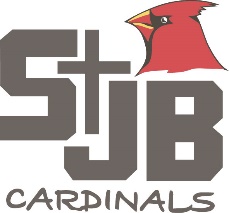 The St. John the Baptist Tuition Assistance Fund was designed to help provide financial support for families who are seeking a faith-centered education for their children but are unable to cover their tuition and do not qualify for the Diocesan Good Shepherd Scholarship Fund.Eligibility and Requirements for Funding:Families who are seeking tuition assistance through the StJB Tuition Assistance Fund must meet all of the requirements listed below in order to be considered for funding:Families must be active parishioners of Church of the Holy Spirit. Families must tithe a minimum of $15/week ($600/annually) to Church of the Holy Spirit.Church of the Holy Spirit must have record that families have completed and returned the annual Parish Stewardship Commitment Forms.Families must meet the requirements of the 2019 Adjusted Gross Income Poverty level guidelines at the 300% level.  Only students entering grades K – 8 are eligible for tuition assistance (preschool students are not eligible).Students must be in good standing with St. John the Baptist. (Refer to the academic requirements, discipline and attendance sections in the student handbook located on www.stjbcatholic.com)Families must pay a minimum of 50% ($900) per student of the annual total tuition (based on 2020-2021 tuition cost of $1,800). Tuition assistance of 50% ($900) will be awarded.St. John the Baptist School must have record that families have completed the required annual Stewardship hours for the school (20 hours required each school year). How to Apply for Funding:Eligible families seeking tuition assistance must apply online through the FACTS Management System. To complete an application, go to www.goodshepherdscholarship.com. This is the same process as the Diocesan scholarship fund application.  We will be able to assess the level on the FACTS system and determine which scholarship you are eligible to receive.DEADLINE: Online applications must be received by March 30, 2020 to be considered for funding. Families will be notified of the local funding acceptance and amount by May 15, 2020. If you have any questions regarding the St. John the Baptist Tuition Assistance Fund or would like more information, please contact Linda Monahan at 402-296-6230.At St. John the Baptist Catholic School, we are committed to providing an affordable and quality education for all students.Good Shepherd ScholarshipGood Shepherd ScholarshipIncome Guidelines – 300% of Poverty LevelIncome Guidelines – 300% of Poverty LevelHousehold SizeAGI2$50,7303$63,9904$77,2505$90,5106$103,7707$117,0308$130,3209$143,58010$156,840